ΣΥΝΟΨΗ ΤΕΧΝΙΚΗΣ ΠΡΟΣΦΟΡΑΣ…./…../………..Ο προσφέρων(σφραγίδα/υπογραφή)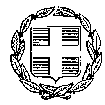 ΠΑΡΑΡΤΗΜΑ Δ’ΕΛΛΗΝΙΚΗ ΔΗΜΟΚΡΑΤΙΑΝΟΜΟΣ ΦΘΙΩΤΙΔΑΣΔΗΜΟΣ ΛΑΜΙΕΩΝΕΛΛΗΝΙΚΗ ΔΗΜΟΚΡΑΤΙΑΝΟΜΟΣ ΦΘΙΩΤΙΔΑΣΔΗΜΟΣ ΛΑΜΙΕΩΝΠρομήθεια ηλεκτρολογικού υλικού  και εορταστικού διάκοσμου φωτισμού Δ.Ε. Λαμίας του Δήμου ΛαμιέωνΔ/ΝΣΗ ΥΠΟΔΟΜΩΝ & ΤΕΧΝΙΚΩΝ ΕΡΓΩΝ- ΤΜΗΜΑ Η/Μ ΕΡΓΩΝ - ΑΔΕΙΩΝ ΕΓΚΑΤΑΣΤΑΣΕΩΝ ΚΑΙ ΕΝΕΡΓΕΙΑΣΔ/ΝΣΗ ΥΠΟΔΟΜΩΝ & ΤΕΧΝΙΚΩΝ ΕΡΓΩΝ- ΤΜΗΜΑ Η/Μ ΕΡΓΩΝ - ΑΔΕΙΩΝ ΕΓΚΑΤΑΣΤΑΣΕΩΝ ΚΑΙ ΕΝΕΡΓΕΙΑΣΑΡΙΘ.ΜΕΛΕΤΗΣ: 102/2020Α/ΑΠΕΡΙΓΡΑΦΗ ΕΙΔΟΥΣΚΑΤΑΣΚΕΥΑΣΤΗΣΤΥΠΟΣ ΥΛΙΚΟΥΧΩΡΑ ΠΡΟΕΛΕΥΣΗΣΠΑΡΑΠΟΜΠΗ ΣΕ ΦΥΛ. ΤΕΧΝ. ΧΑΡΑΚΤΗΡΙΣΤΙΚΩΝΟΜΑΔΑ Α1:ΛΑΜΠΤΗΡΕΣΟΜΑΔΑ Α1:ΛΑΜΠΤΗΡΕΣΟΜΑΔΑ Α1:ΛΑΜΠΤΗΡΕΣΟΜΑΔΑ Α1:ΛΑΜΠΤΗΡΕΣΟΜΑΔΑ Α1:ΛΑΜΠΤΗΡΕΣΟΜΑΔΑ Α1:ΛΑΜΠΤΗΡΕΣ1Λαμπτήρας LED 30-35W,E27, ουδέτερο λευκό2Λαμπτήρας LED τύπου Τ8 20-24W,G13 150 εκατοστά, με τροφοδοσία στα δύο άκρα3Λαμπτήρας LED τύπου Τ8 14-16W,G13 120 εκατοστά,με τροφοδοσία στα δύο άκρα4Λαμπτήρας LED τύπου Τ8 8-10W,G13 60 εκατοστά,με τροφοδοσία στα δύο άκρα5Λαμπτήρας LED 7W ,G9, ουδέτερο λευκό6Λαμπτήρας οδικής κυκλοφορίας SIGNAL , 60W, E277Λαμπτήρας μεταλλικών αλογονιδίων (HQI) 2000W,σωληνωτής μορφής,E408Λαμπτήρας μεταλλικών αλογονιδίων (HQI) 1000W,σωληνωτής μορφής,E409Λαμπτήρας μεταλλικών αλογονιδίων (HQI) 400W,σωληνωτής μορφής,E4010Λαμπτήρας μεταλλικών αλογονιδίων (HQI) 250W,σωληνωτής μορφής,E4011Λαμπτήρας μεταλλικών αλογονιδίων (HQI) 150W,αχλαδωτής μορφής,E2712Λαμπτήρας μεταλλικών αλογονιδίων (HQI) 100W,αχλαδωτής μορφής,E2713Λαμπτήρας μεταλλικών αλογονιδίων , δύο άκρων, 150W, RX714Λαμπτήρας μεταλλικών αλογονιδίων κεραμικού καυστήρα 70W G1215Λαμπτήρας Νατρίου Υψηλής Πίεσης 70W Ε27αχλαδωτή,με ενσωματωμένο εκκινητή16Λαμπτήρα Νατρίου Υψηλής Πίεσης 250W Ε40, αχλαδωτή17Λαμπτήρα Νατρίου Υψηλής Πίεσης 150W Ε40, αχλαδωτή18Λαμπτήρα Νατρίου Υψηλής Πίεσης 1000W Ε40, σωληνωτή19Λαμπτήρα Νατρίου Υψηλής Πίεσης 400W Ε40, σωληνωτή20Λαμπτήρα Νατρίου Υψηλής Πίεσης 150W Ε40, σωληνωτή21Λαμπτήρες οικονομίας PL 18W G24d-2 (2 ακίδες), 4000Κ22Λαμπτήρες οικονομίας PL 26W G24d-3 (2 ακίδες), 4000Κ23Λαμπτήρες οικονομίας PL 26W G24q-3 (4 ακίδες), 4000ΚΟΜΑΔΑ Α2:ΦΩΤΙΣΤΙΚΑΟΜΑΔΑ Α2:ΦΩΤΙΣΤΙΚΑΟΜΑΔΑ Α2:ΦΩΤΙΣΤΙΚΑΟΜΑΔΑ Α2:ΦΩΤΙΣΤΙΚΑΟΜΑΔΑ Α2:ΦΩΤΙΣΤΙΚΑΟΜΑΔΑ Α2:ΦΩΤΙΣΤΙΚΑ1Φωτιστικό Βραχίονα, Οδικού φωτισμού LED 80W,  4000K με τουλάχιστον 9LEDs χρώμα γραφίτη ή ασημί, ρυθμιζόμενη γωνία φωτισμού2Προβολέας LED, συμμετρικός, μαύρου χρώματος , 50W,4000K3Προβολέας LED, συμμετρικός, μαύρου χρώματος , 100W,4000K4Προβολέας LED, συμμετρικός, μαύρου χρώματος , 150W,4000K5Προβολέας συμμετρικός μαύρου χρώματος 250W για λαμπτήρα μεταλλικών αλογονιδίων σωληνωτού τύπου (HQI) με προκαλωδιωμένα όργανα έναυσης6Προβολέας συμμετρικός μαύρου χρώματος 400W για λαμπτήρα μεταλλικών αλογονιδίων σωληνωτού τύπου (HQI) με προκαλωδιωμένα όργανα έναυσης7Προβολέας συμμετρικός μαύρου χρώματος 1000W για λαμπτήρα μεταλλικών αλογονιδίων σωληνωτού τύπου (HQI) με προκαλωδιωμένα όργανα έναυσης, ΟΜΑΔΑ Α3:ΕΞΑΡΤΗΜΑΤΑ ΦΩΤΙΣΤΙΚΩΝΟΜΑΔΑ Α3:ΕΞΑΡΤΗΜΑΤΑ ΦΩΤΙΣΤΙΚΩΝΟΜΑΔΑ Α3:ΕΞΑΡΤΗΜΑΤΑ ΦΩΤΙΣΤΙΚΩΝΟΜΑΔΑ Α3:ΕΞΑΡΤΗΜΑΤΑ ΦΩΤΙΣΤΙΚΩΝΟΜΑΔΑ Α3:ΕΞΑΡΤΗΜΑΤΑ ΦΩΤΙΣΤΙΚΩΝΟΜΑΔΑ Α3:ΕΞΑΡΤΗΜΑΤΑ ΦΩΤΙΣΤΙΚΩΝ1Μπάλα Φωτιστικού Εξωτερικού Χώρου Ακρυλική χρώματος λευκού γάλακτος, Φ40mm κατάλληλη για αλουμινένια βάση2Ντουί πορσελάνης διαιρούμενο E27 τύπου ∆ΕΗ3Εκκινητής για λαμπτήρα μετάλλου HQI & Νατρίου 600W έως 1000W4Μετασχηματιστής για λαμπτήρα μετάλλου HQI 1000W5Μετασχηματιστής για λαμπτήρα μετάλλου HQI 2000W6Πυκνωτής μονίμου λειτουργίας 20μF7Πυκνωτής Μονίμου Λειτουργίας 60μF 450V8Βραχίονας -Μπράτσο φωτιστικού δρόμου 1m από γαλβανισμένη σιδεροσωλήνα Φ60mmΟΜΑΔΑ Α4:ΚΑΛΩΔΙΑ ΚΛΠΟΜΑΔΑ Α4:ΚΑΛΩΔΙΑ ΚΛΠΟΜΑΔΑ Α4:ΚΑΛΩΔΙΑ ΚΛΠΟΜΑΔΑ Α4:ΚΑΛΩΔΙΑ ΚΛΠΟΜΑΔΑ Α4:ΚΑΛΩΔΙΑ ΚΛΠΟΜΑΔΑ Α4:ΚΑΛΩΔΙΑ ΚΛΠ1Καλώδιο εύκαµπτο NYMHY H05VV-F 2X1mm²  , μαύρο2Καλώδιο Ρεύματος Πολύκλωνο Εύκαμπτο NYMHY H05VV-F 3G2,5 - 3x2,5mm23Καλώδιο Ρεύματος Πολύκλωνο Εύκαμπτο NYMHY H05VV-F 3G1,5 - 3x1,5mm24Καλώδιο Ρεύματος Μονοπολικό Δύσκαμπτο NYA HO7V-U 1x1,5mm2 (Διάφορα χρώματα ανάλογα με τις ανάγκες)5Καλώδιο NYY J1VV-U 5X2,5mm² 6Καλώδιο NYY J1VV-U 5X4mm²  7Καλώδιο NYY J1VV-U 5X6mm²  8Καλώδιο NYY J1VV-R 5X10+1,5mm²  9Καλώδιο NYY J1VV-R 5X16mm²  10Καλώδιο μονόκλωνο 21x1,5 mm2 J1VV-U ΝΥΥ 11Καλώδιο σιλικόνης 1X1,5mm² δύο χρώματα12Καλώδιο κουδουνιού13Σωλήνας Σπιράλ Διαμορφώσιμος Διπλού Δομημένου Τοιχώματος (Β.Τ) Φ32 με ενσωματωμένο οδηγό14Σωλήνας Σπιράλ Διαμορφώσιμος Διπλού Δομημένου Τοιχώματος (Β.Τ) Φ40 με ενσωματωμένο οδηγό15Σωλήνας Σπιράλ Διαμορφώσιμος Διπλού Δομημένου Τοιχώματος (Β.Τ) Φ50 με ενσωματωμένο οδηγό16Σωλήνας Σπιράλ Διαμορφώσιμος Διπλού Δομημένου Τοιχώματος (Β.Τ) Φ63 με ενσωματωμένο οδηγό17Ταινία PVC Μονωτική 19χ0,13mm, 20m μαύρη18Ταινία PVC Μονωτική 19χ0,13mm, 20m λευκή19Ηλεκτρόδιο/Ράβδος Γειώσεως Κυλινδρική Χαλύβδινη Επιχαλκωμένη St/Cu ΕΝ62561-1&2 (Cu-E 250μm) 5/8'' d14xL1500mm20Σφιγκτήρας Γειώσεως Ηλεκτρόδιου Ορειχάλκινος 5/8''21Καλώδιο Χαλκός Γειώσεως 16mm22κως πρέσας , βαρέου τύπου Φ…. Τρύπα Φ1623Ρητίνη καλωδίου Gel 1000ml24Μούφες Σωλήνα με Άγκιστρα Β.Τ Φ3225Μούφες Σωλήνα με Άγκιστρα Β.Τ Φ4026Μούφες Σωλήνα με Άγκιστρα Β.Τ Φ5027Μούφες Σωλήνα με Άγκιστρα Β.Τ Φ63ΟΜΑΔΑ Α5:ΥΛΙΚΑ ΠΙΝΑΚΩΝΟΜΑΔΑ Α5:ΥΛΙΚΑ ΠΙΝΑΚΩΝΟΜΑΔΑ Α5:ΥΛΙΚΑ ΠΙΝΑΚΩΝΟΜΑΔΑ Α5:ΥΛΙΚΑ ΠΙΝΑΚΩΝΟΜΑΔΑ Α5:ΥΛΙΚΑ ΠΙΝΑΚΩΝΟΜΑΔΑ Α5:ΥΛΙΚΑ ΠΙΝΑΚΩΝ1Μικροαυτόματη Ασφάλεια Μονοπολική Τύπου C 1P C6A 6kA2Μικροαυτόματη Ασφάλεια Μονοπολική Τύπου C 1P C10A 6kA3Μικροαυτόματη Ασφάλεια Μονοπολική Τύπου C 1P C16A 6kA4Μικροαυτόματη Ασφάλεια Μονοπολική Τύπου C 1P C20A 6kA5Μικροαυτόματη Ασφάλεια Μονοπολική Τύπου C 1P C25A 6kA6Μικροαυτόματη Ασφάλεια Μονοπολική Τύπου C 1P C32A 6kA7Μικροαυτόματη Ασφάλεια Μονοπολική Τύπου C 1P C40A 6kA8Μικροαυτόματη Ασφάλεια Μονοπολική Τύπου C 1P C50A 6kA9Μικροαυτόματη Ασφάλεια Μονοπολική Τύπου C 1P C63A 6kA10Ασφάλεια Τήξεως-Φυσίγγι Κυλινδρικό Πορσελάνης Neozed D02/E18-20A400VAC gL/gG11Ασφάλεια Τήξεως-Φυσίγγι Κυλινδρικό Πορσελάνης Neozed D02/E18-35A400VAC gL/gG12Ρελέ θερμάνσεως ESB 40-40 24VAC/DC ενδεικτικού τύπου ή ισοδύναμου ΑΒΒ 4X40 NO 5KV13Ρελέ διαφυγής 30mA 2Χ40Α τύπου AC με αυτόματη επαναφορά14Διακόπτης Ράγας Μεταγωγικός Μονοπολικός 2 Θέσεων (0-1) 1P 40A 250VAC 15Διακόπτης Ράγας Μεταγωγικός Τριπολικός 2 Θέσεων (0-1) 3P 3Χ40A 400VAC 16Ενδεικτική Λυχνία Ράγας Led Μονή 1CO17Ενδεικτική Λυχνία Ράγας Led Τριπλή 1CO18Χρονοδιακόπτης Αναλογικός Ράγας με Εφεδρεία, 1 Έξοδος Αυτονομία 100h, 16A19Διακόπτης Λυκόφωτος/Φωτοκύτταρο Ημέρας-Νύχτας, με ΡύθμισηΧρόνου/Φωτεινότητας, Εξωτερικός, Στεγανός, Επίτοιχος, 16A 250VAC 2-1000lx IP5520Πίνακας επίτοιχος τριών σειρών 36 στοιχείων μεταλλικός στεγανός ΙΡ65.21Πίνακας επίτοιχος τριών σειρών 36 στοιχείων πλαστικός στεγανός ΙΡ65 22Ερμαριο μία πόρτα μεταλλικό εξωτερικού χώρου (πίλαρ) διαστάσεων 1000 χ 800 χ 35 mm (περίπου) IP 5523Πρίζα πίνακος ΙΡ67, 5Χ63Α, πόλοι 3Ρ+Ν+Ε24Βιομηχανικός ρευματοδότης 5χ32Α (Θηλυκό) με πρίζα σούκου τριφασικός 400V25Βιομηχανικός ρευματοδότης 5χ16Α (Θηλυκό) με πρίζα σούκου τριφασικός 400VΟΜΑΔΑ Α6:ΔΙΑΦΟΡΑ ΥΛΙΚΑΟΜΑΔΑ Α6:ΔΙΑΦΟΡΑ ΥΛΙΚΑΟΜΑΔΑ Α6:ΔΙΑΦΟΡΑ ΥΛΙΚΑΟΜΑΔΑ Α6:ΔΙΑΦΟΡΑ ΥΛΙΚΑΟΜΑΔΑ Α6:ΔΙΑΦΟΡΑ ΥΛΙΚΑΟΜΑΔΑ Α6:ΔΙΑΦΟΡΑ ΥΛΙΚΑ1Πολύπριζο 3 θέσεων Σούκο με διακόπτη και καλώδιο 3m2Πολύπριζο 5 θέσεων Σούκο με διακόπτη και καλώδιο 3m3Μηχανισμός Χωνευτού Διακόπτη με Αυτόματους Ακροδέκτες, Κομμυτατέρ K/R, Λευκός & Πλαίσιο4Μηχανισμός Χωνευτού Διακόπτη με Αυτόματους Ακροδέκτες, Αλέ-ρετούρ A/R, Λευκός & Πλαίσιο5Μηχανισμός Χωνευτού Ρευματοδότη Ασφαλείας Σούκο/Πρίζα, με Ασφάλεια Παιδιών 16A 250VAC με Αυτόματους Ακροδέκτες, Λευκός & Πλαίσιο6Πρίζα Σούκο Μονή Εξωτερική Γκρι 16Α Στεγανή IP447Κλεμμασφάλειες δύο επαφών για 20mm/30mm ασφάλεια πληρης8Ασφαλειοθήκη κοκκάλινη βιδωτη9Διακόπτης χωνευτός κομιτατέρ10Διακόπτης χωνευτός ακραίος αλε-ρετουρ11Ασφάλεια γυάλινη 5χ20 4Α12Ασφάλεια γυάλινη 6χ30 4Α13αυτοβουλκανιζομενη ταινία 19mm x9,1mΟΜΑΔΑ Α7:ΕΟΡΤΑΣΤΙΚΟΣ ΔΙΑΚΟΣΜΟΣΟΜΑΔΑ Α7:ΕΟΡΤΑΣΤΙΚΟΣ ΔΙΑΚΟΣΜΟΣΟΜΑΔΑ Α7:ΕΟΡΤΑΣΤΙΚΟΣ ΔΙΑΚΟΣΜΟΣΟΜΑΔΑ Α7:ΕΟΡΤΑΣΤΙΚΟΣ ΔΙΑΚΟΣΜΟΣΟΜΑΔΑ Α7:ΕΟΡΤΑΣΤΙΚΟΣ ΔΙΑΚΟΣΜΟΣΟΜΑΔΑ Α7:ΕΟΡΤΑΣΤΙΚΟΣ ΔΙΑΚΟΣΜΟΣ1Φωτοσωλήνα led μον/λη διάφορα χρώματα 100μ με 36 λαμπάκια ανά μέτρο, διαμέτρου 13mm2Λυχνίες led 7-8mm , καλώδιο HD3RNF καουτσούκ 100led στα 10Μ,επεκτεινόμενο, διάφορα χρώματα, ΙΡ65